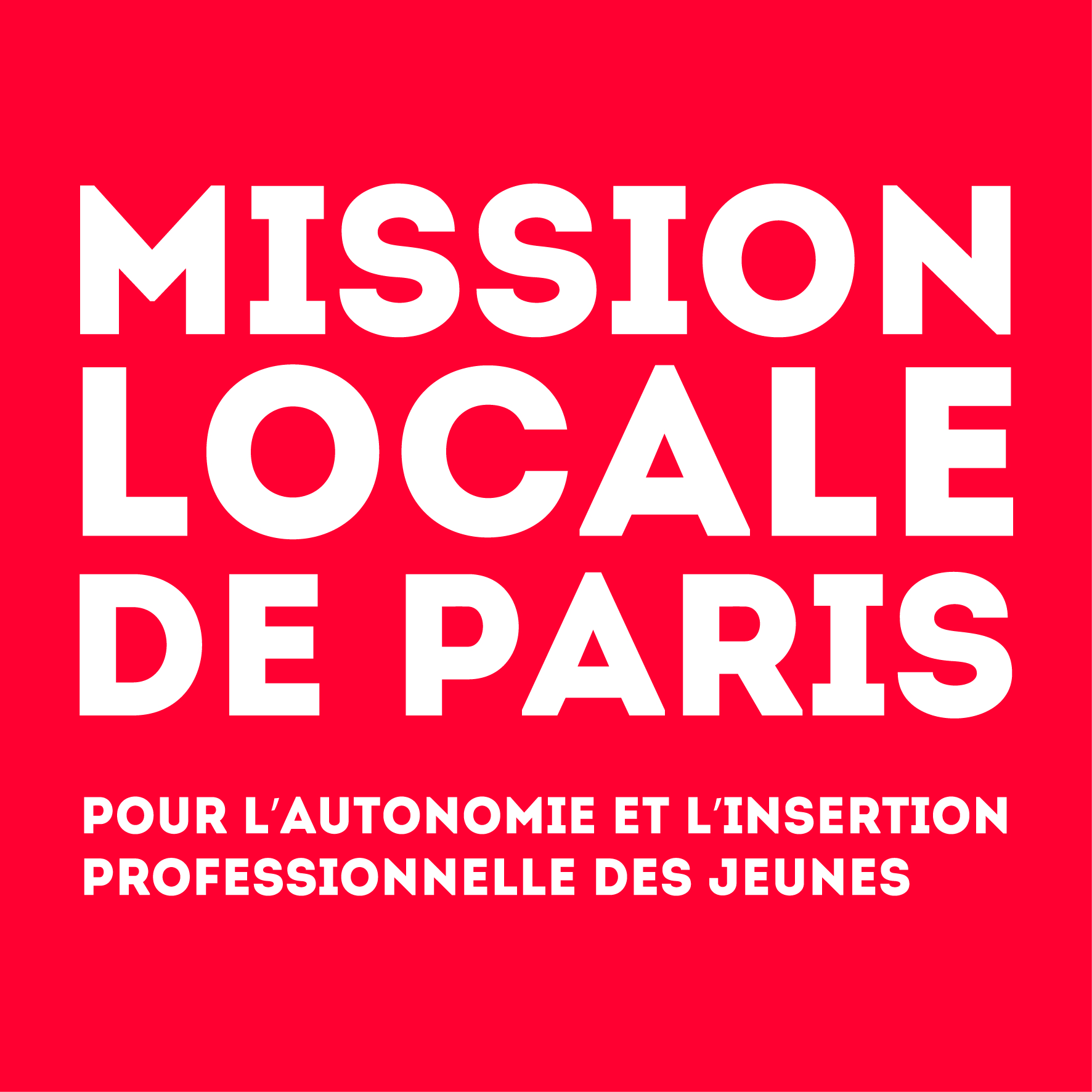 Chasse aux trésors numérique ! Mercredi 22 septembre à 13h45RDV : devant la Maison de l’Europe au 29 avenue de Villiers 75017 Paris – M° Villiers.Infos-culture : Venez découvrir l’histoire européenne de façon inédite, grâce à l’application mobile Actionbound. A travers une “chasse aux trésors numériques”, les participants partiront à la découverte de bâtiments, statues, places du 17ème arrondissement de Paris, témoins de l’histoire européenne.RDV : devant la Maison de l’Europe au 29 avenue de Villiers 75017 Paris – M° Villiers.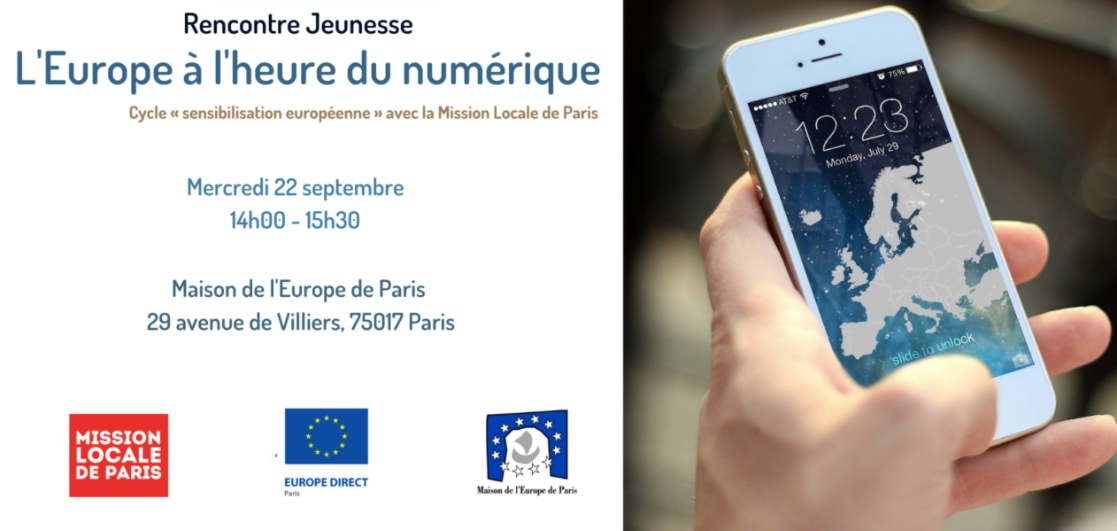 Contact : Isabelle Charton : 06 07 28 12 42 ou i.charton@missionloacledeparis.fr 